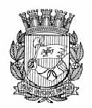 Publicado no D.O.C. São Paulo, 179, Ano 69, Quinta-feira.22 de Setembro de 2016Secretarias, Pág.04DESENVOLVIMENTO,TRABALHOE EMPREENDEDORISMOGABINETE DO SECRETÁRIODESPACHO DA SECRETÁRIA2013-0.370.215-7SDTE – DEA – I - À vista das informações constantes desteprocesso, e de acordo com a competência que me foi delegadapela Portaria de nº 359/2016 – PREF., notadamente pelamanifestação da Coordenadoria do Trabalho, da SupervisãoGeral de Administração e Finanças e da Supervisão de ExecuçãoOrçamentária e Financeira desta Pasta que acolho, e de acordocom as Notas Fiscais de nºs. 22435 e 22715/2013, emitidas pelaempresa Copseg Segurança e Vigilância Ltda., inscrita no CNPJ/MF sob o nº 03.038.653/0001-68, RECONHEÇO E RATIFICO,as despesas de exercícios anteriores – DEA, constantes noprocesso de nº 2013-370.215-7, no valor de R$ 242.921,29(duzentos e quarenta e dois mil, novecentos e vinte e um reaise vinte e nove centavos) atualizado, e R$ 256.337,19 (duzentose cinquenta e seis mil, trezentos e trinta e sete reais e dezenovecentavos) atualizado, pela execução dos serviços prestados. Econforme dispõe o Decreto Municipal nº 56.779/2016, a referidadespesa onerará a dotação orçamentária nº 30.10.11.334.3019.8.09.3.3.890.92.00.00.Licitações, Pág.76DESENVOLVIMENTO,TRABALHOE EMPREENDEDORISMOGABINETE DO SECRETÁRIODESPACHO DA SECRETÁRIA EM EXERCÍCIO2012-0.069.581-6SDTE e Banco do Brasil S/A - Reajuste ao Contrato n°007/2012/SEMDET. I – No exercício da competência que mefoi conferida pela portaria n° 359/2016/PREF., à vista dos elementosconstantes do presente, especialmente a manifestaçãoda Supervisão de Execução Orçamentária e Financeira e doparecer da Assessoria Jurídica desta Pasta, que ora acolho, comfulcro nos Decretos Municipais nos 25.236/87, 48.971/07 e53.841/2013 alterado pelo nº 54.733/2013, Portarias de SF denos 142/2013 e 167/2013, Portaria nº 26/2011-SEMDET, atualSDTE, Lei Federal nº 10.192/01, no artigo 65, §8º da Lei Federalnº 8.666/93, na Cláusula Quarta do instrumento original,AUTORIZO a concessão da aplicação do reajuste ao contratonº 007/2012/SEMDET, atual SDTE, que tem por objeto a prestaçãode serviços de pagamento de benefícios do POT e PBT,com lançamentos e emissão de cartões magnéticos, firmadocom a empresa Banco do Brasil S/A, inscrita no CNPJ sob nº00.000.000/2885-19, com base no índice de 1,101881 do Índicede Preço ao Consumidor – IPC-FIPE, correspondente a 10,1881%, a partir de 02/07/2016. O valor total do ajuste passa de R$340.371,16 (trezentos e quarenta mil, trezentos e setenta eum reais e dezesseis centavos) para $ 375.413,96 (trezentose setenta e cinco mil, quatrocentos e trezes reais e noventa eseis centavos). II - Desta forma, face às normas e procedimentosfixados pelo Decreto Municipal nº 56.779/2016 e em respeitoao princípio da anualidade AUTORIZO a emissão da Nota deEmpenho, onerando as seguintes dotações orçamentárias nº 30.10.11.333.3019.8.088.3390.3900.0 e 30.10.12.366.3019.8.083.3390.3900.00, deste exercício financeiro, no montante total deR$ 13.233,97 (treze mil, duzentos e trinta e três reais e noventae sete centavos), devendo o restante onerar dotação própria doexercício vindouro, observado, no que couber, as disposiçõescontidas nas Leis Complementares nos 101/00 e 131/09.FUNDAÇÃO PAULISTANA DE EDUCAÇÃOE TECNOLOGIACOMUNICADOProcesso nº 8110.2016/0000050-9. A FUNDAÇÃO PAULISTANADE EDUCAÇÃO TECNOLOGIA E CULTURA, torna público paraconhecimento de quantos possam se interessar, que a impugnaçãoofericida pela empresa KAMBE COMERCIAL LTDA EPP , inscrita noCNPJ/MF 01.567.656/0001-53, foi provida e que dará continuidada,com devolução de prazo, na licitação na modalidade PREGÃO, a serrealizada por intermédio do sistema eletrônico de contratações denominado“Bolsa Eletrônica de Compras do Governo do Estado de SãoPaulo – Sistema BEC/SP”, com utilização de recursos de tecnologiada informação, denominada PREGÃO ELETRÔNICO, do tipo MENORPREÇO GLOBAL ANUAL, objetivando a contratação de empresa especializadaem manuntenção preventiva, corretiva e jardinagem, quecompreenderá: o fornecimento de postos de serviço; a disponibilizaçãode equipe residente para preenchimento dos postos de serviço eo fornecimento de todo o ferramental e equipamentos necessários àperfeita execução de todos os serviços de manutenção predial nasdependências do Centro de Formação Cultural de Cidade Tiradentes.;conforme as especificações constantes no Termo de Referência comoAnexo I, com as especificações constantes do memorial descritivo,que integra o presente Edital de Licitação, como Anexo I.A abertura da sessão pública de processamento do certameocorrerá no dia 14 de outubro de 2016 às 11:00 horas. O Cadernode Licitação composto do novo Edital e Anexos poderá serretirado, mediante a entrega de um CD-R na seção de Comprase Licitações à Avenida São João, 473 – 10º andar, sala 07 Centro- São Paulo - SP, CEP 01035-000, de segunda à sexta-feira, nohorário das 10:00 às 16:00 horas, até o último dia útil que antecedera data designada para a abertura do certame ou poderá serobtido via internet, gratuitamente, nos endereços eletrônicos daPrefeitura do Município de São Paulo: http://e-negocioscidadesp.prefeitura.sp.gov.br ou www.bec.sp.gov.br. Maiores esclarecimentospoderão ser obtidos pelos interessados através dos telefones3106-1258. Oferta de Compra n.º 801085801002016OC00009TERMO DE CONTRATO Nº 006/FUNDAÇÃOPAULISTANA/2016PROCESSO Nº 8110.2016/0000052-5CONTRATANTE: FUNDAÇÃO PAULISTANA DE EDUCAÇÃO,TECNOLOGIA E CULTURA.CONTRATADA: INSTITUTO AMMA PSIQUE & NEGRITUDEOBJETO: Contratação de Instituição com fins educacionais paraa prestação de serviços técnicos especializados em elaboração/organização de conteúdos e formação de jovens na temáticade Direitos Humanos, necessários à execução da proposta deformação dos 115 (cento e quinze) jovens integrantes do programaJuventude Viva em três polos da cidade de São Paulo no2º semestre de 2016, junto à Fundação Paulistana de EducaçãoTecnologia e Cultura – FUNDAÇÃO PAULISTANA, entidadevinculada à Secretaria Municipal do Desenvolvimento, Trabalhoe Empreendedorismo da Prefeitura do Município de São Paulo– SDTE-PMSP.DOTAÇÃO Nº 80.10.12.363.3019.2.881.3.3.90.39.00.00VALOR: 144.000,00 (cento e quarenta e quatro mil reais)PRAZO: 02 (dois) meses e 10 dias.DATA DA ASSINATURA: 12 DE SETEMBRO DE 2016CLAUSULA NONA – DA FISCALIZAÇÃOA execução do Contrato será acompanhada e fiscalizadapela servidora JAQUELINE LIMA SANTOS, RG 29.787.520-6, sendodesignada como suplente a servidora Rita Maria Pinheiro,RG n.º 56.729.658-1